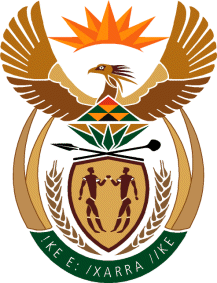 MINISTRY: PUBLIC SERVICE AND ADMINISTRATIONREPUBLIC OF SOUTH AFRICANATIONAL ASSEMBLYQUESTION FOR WRITTEN REPLY DATE:		26 AUGUST 2022QUESTION NO.: 	2515		Mrs H Denner (FF Plus) to ask the Minister of Public Service and Administration:(1) (a) What (i) total number of employees of his department are currently working from home, (ii) number of such employees have special permission to work from home and (iii) are the reasons for granting such special permission and (b) on what date will such workers return to their respective offices; (2) whether he will make a statement on the matter?                                                         					NW3013EREPLY: (1)(a)(i) One (1) employee of the Department of Public Service and Administration is           currently partially working from home. (ii) The employee has special permission to work from home, (iii) The reason for granting such special permission is health experts. (1)(b) 	it is expected that the employee will be returning to the office on a full-time basis in January 2023 as per the recommendation the health expects.(2) 	I do not have any objection to making a statement on the matter.End 